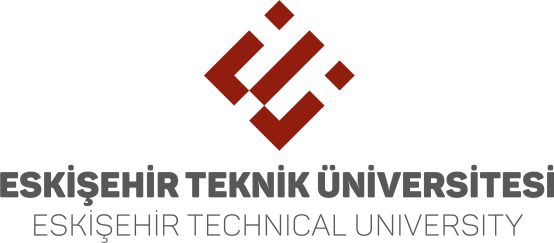 ESTÜ ÖĞRENCİ KULÜPLERİ KOORDİNATÖRLÜĞÜNE../../20..……………………………… Kulübü tarafından aşağıda belirtilen tarih, saat ve yerde “…………………………………………..…..” isimli etkinliğimizi gerçekleştirmeyi talep etmekteyiz.Gerekli izinlerin verilmesini bilgi ve olurlarınıza arz ederiz.Etkinlik Türü:Etkinlik için Talep Edilen Yer:Etkinlik Tarihi:Etkinlik Saati:Etkinlik Konusu/Teması:Etkinlik SorumlusuAdı Soyadı:Telefon: E-posta:EK: Etkinliğe katılacak konukların/firmaların isimleri ve konuşma içerikleri ile birlikte sunulan etkinlik programı………………….. Kulübü Danışmanı                         ………………….. Kulübü Başkanı         Unvan, Adı, Soyadı                                                                 Adı, SoyadıKulüp Danışmanının Etkinlik Hakkındaki Görüşleri: